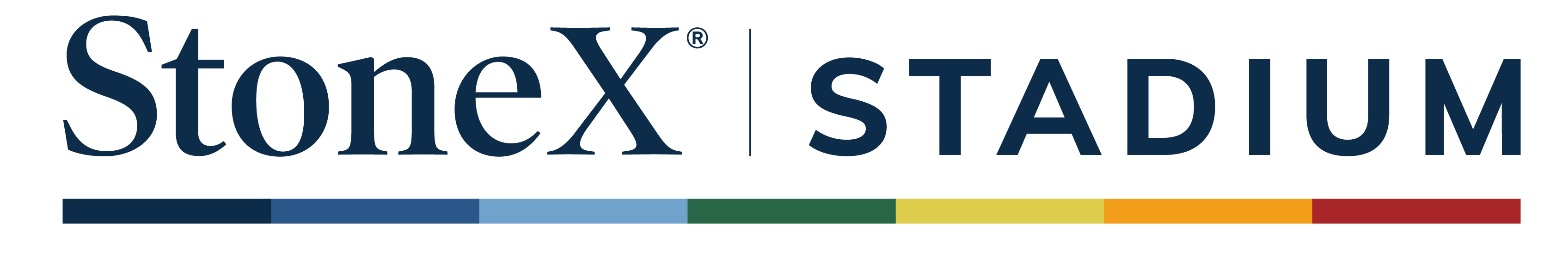 PLEASE NOTE THIS MEMBERSHIP IS FOR STONEX ONLY, NOT FOR SBH OR B&D ATHLETIC CLUBS. We encourage all users of StoneX to register as a member. To become a member is free of charge. As a member, you will be entitled to receive a discount of at least 10%. Monthly membership is available, payable monthly via direct debit for minimum period of six months. We are happy to arrange yearly membership on a case-by-case basis, please email for more detail and prices.Please complete the attached application and declaration forms and hand them to a member of the Stadium Sports team. You will receive your StoneX Membership Card, you will be required to bring this with you each time you visit the stadium to ensure you are charged the correct entry fee.If you wish to post your form to us, please address it to Emma Gouge, StoneX Membership, StoneX Stadium, Greenland’s Way, Hendon, NW4 1RL.If you have any queries regarding your membership, please contact: Emmagouge@saracens.net *Concession rate is available to those who provide relevant proof of circumstance and fall into one of the following categories: students in full time education, the unwaged, individuals aged 60+.**Monthly membership minimum of six months.Please note failure to produce a membership card when you arrive at the stadium will require you to pay non-member price on entry.Signed__________________________________ Dated ______________________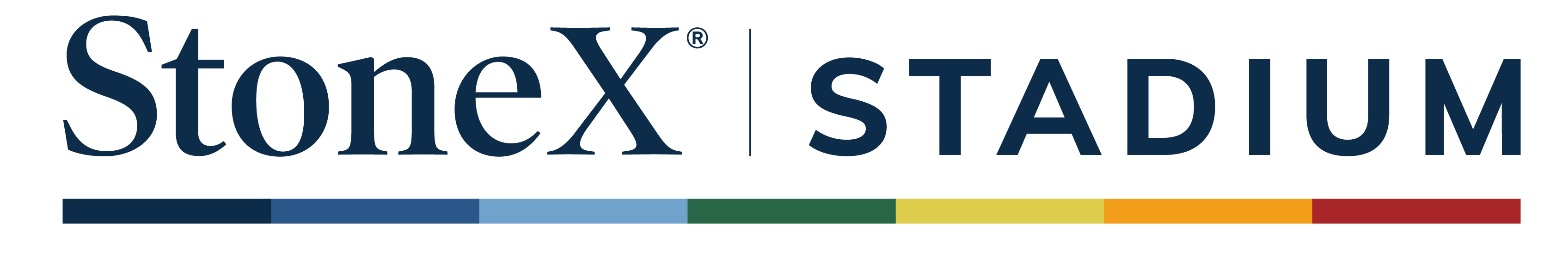 Signed__________________________________ Dated ______________________ENTRY FEEENTRY FEEENTRY FEEENTRY FEENon-Members MembersDirect Debit Members (per month)**Junior (U18)*£2.30£2.10£14.00Concession*£2.30£2.10£14.00Adult£4.60£4.20£28.00ATHLETES DETAILSATHLETES DETAILSATHLETES DETAILSTitleFull NameAddressPost codeDate of BirthEmail AddressTelephone NumberMEMBERSHIP DETAILSMEMBERSHIP DETAILSMEMBERSHIP DETAILSPAYG JuniorPlease bring your membership card and cash to reception when you arrive.Please bring your membership card and cash to reception when you arrive.PAYG ConcessionPlease bring your membership card and cash to reception when you arrive.Please bring your membership card and cash to reception when you arrive.PAYG AdultPlease bring your membership card and cash to reception when you arrive.Please bring your membership card and cash to reception when you arrive.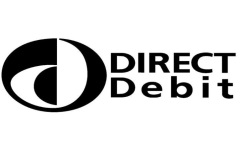 Direct Debit JuniorAccount NameDirect Debit ConcessionAccount NumberDirect Debit AdultSort CodeAll direct debit payments will be taken on the 1st of each month or once per year. If the membership holder:Fails to comply with any of the terms of this agreement; orFails to pay Saracens Limited a monthly payment on or within 14 days of the due date for payment: orFails to maintain a Direct Debit Mandate then and in such event the membership holder agrees to pay the club via a credit or debit card. the membership holder agrees that the membership will be de-activated.The Club reserves the right to take whatever legal actions necessary.All direct debit payments will be taken on the 1st of each month or once per year. If the membership holder:Fails to comply with any of the terms of this agreement; orFails to pay Saracens Limited a monthly payment on or within 14 days of the due date for payment: orFails to maintain a Direct Debit Mandate then and in such event the membership holder agrees to pay the club via a credit or debit card. the membership holder agrees that the membership will be de-activated.The Club reserves the right to take whatever legal actions necessary.All direct debit payments will be taken on the 1st of each month or once per year. If the membership holder:Fails to comply with any of the terms of this agreement; orFails to pay Saracens Limited a monthly payment on or within 14 days of the due date for payment: orFails to maintain a Direct Debit Mandate then and in such event the membership holder agrees to pay the club via a credit or debit card. the membership holder agrees that the membership will be de-activated.The Club reserves the right to take whatever legal actions necessary.USER AGREEMENTUSER AGREEMENTThe below content provides the member with an understanding of the terms and conditions surrounding individual facility use at StoneX Stadium. As a parent/guardian you are required to complete this on behalf of your child if they are under the age of 16.The below content provides the member with an understanding of the terms and conditions surrounding individual facility use at StoneX Stadium. As a parent/guardian you are required to complete this on behalf of your child if they are under the age of 16.Name of AthleteName of Parent (if athlete is under 16)Associated Athletics ClubInsuranceOnce on site and utilizing StoneX facilities and equipment you acknowledge and agree that Saracens and StoneX are not responsible for any:Injuries of any nature that you/your child may sufferLoss or damages of whatsoever nature and howsoever arisingLoss of or damage to propertyNothing in these terms and conditions shall limit the clubs’ liability for death or personal injury caused by the negligence of either athletics clubs coaches or employees.InsuranceOnce on site and utilizing StoneX facilities and equipment you acknowledge and agree that Saracens and StoneX are not responsible for any:Injuries of any nature that you/your child may sufferLoss or damages of whatsoever nature and howsoever arisingLoss of or damage to propertyNothing in these terms and conditions shall limit the clubs’ liability for death or personal injury caused by the negligence of either athletics clubs coaches or employees.Use of facilities and equipmentThe stadium, its facilities and equipment must be used in a proper or orderly manner. You agree to pay on demand the cost of repairing or making good any unreasonable loss/damage to the stadium, its facilities and equipment arising out of the use by you/your child.You/your child always agree(s) to return all equipment where they originally found it and agree to help maintain a tidy stadium and store.Use of facilities and equipmentThe stadium, its facilities and equipment must be used in a proper or orderly manner. You agree to pay on demand the cost of repairing or making good any unreasonable loss/damage to the stadium, its facilities and equipment arising out of the use by you/your child.You/your child always agree(s) to return all equipment where they originally found it and agree to help maintain a tidy stadium and store.Closing of the stadiumSaracens reserves the right to close the stadium and refuse, modify or cancel any booking or access if they so think fit. This may occur during adverse weather conditions or if the stadium is deemed unusable.Closing of the stadiumSaracens reserves the right to close the stadium and refuse, modify or cancel any booking or access if they so think fit. This may occur during adverse weather conditions or if the stadium is deemed unusable.BehaviorDuring the occupation of the stadium and use of its facilities, you/your child must ensure that nothing is being done that may cause a nuisance or annoyance to any person or persons employed at StoneX or residing in the local area. Any behavior deemed as unsuitable or unreasonable will result in you/your child’s eviction from the stadium.BehaviorDuring the occupation of the stadium and use of its facilities, you/your child must ensure that nothing is being done that may cause a nuisance or annoyance to any person or persons employed at StoneX or residing in the local area. Any behavior deemed as unsuitable or unreasonable will result in you/your child’s eviction from the stadium.Access & PaymentYou/your child must access the stadium via gate A (unless otherwise instructed by stadium staff) regardless whether you/your child intends to train indoors or outdoors. Athletes wishing to use the facility must pay the casual entrance fee or have membership in place. Any athletes found to be using the site without making payment (or do not have alternative arrangements in place) will be asked to leave and will no longer be able to use the facility for training purposes.Access & PaymentYou/your child must access the stadium via gate A (unless otherwise instructed by stadium staff) regardless whether you/your child intends to train indoors or outdoors. Athletes wishing to use the facility must pay the casual entrance fee or have membership in place. Any athletes found to be using the site without making payment (or do not have alternative arrangements in place) will be asked to leave and will no longer be able to use the facility for training purposes.